Projekt finansowany ze środków Fundacji PZU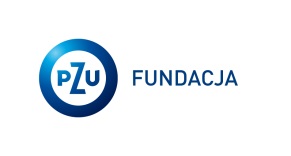 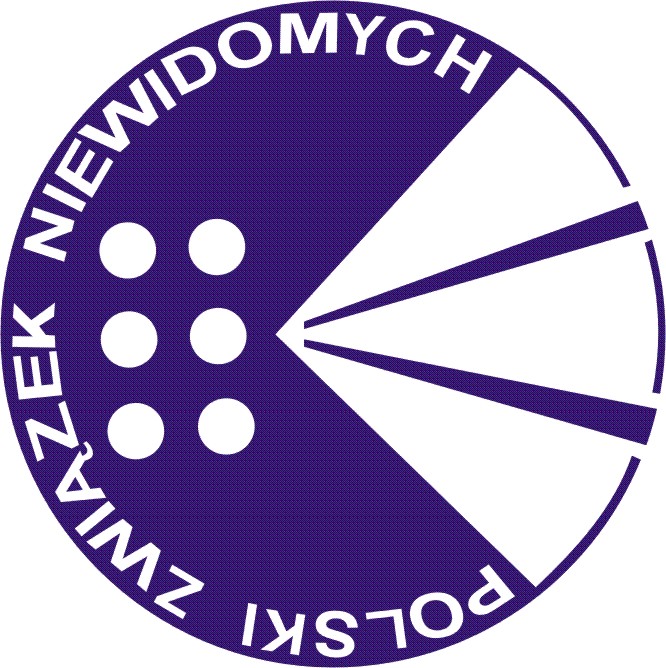 Ankieta zgłoszenia na szkolenie 15-31.10.20173-9.11.2017(proszę podkreślić wybrany termin)Imię i nazwisko…………………………………………………………………..Pesel………………………………………………………………………………..3.Telefon kontaktowy……………………………………………………..4.Adres mailowy…………………………………………………………..Adres zamieszkania…………………………………………………..Przynależność do Koła PZN w…………………………województwo …………………..Jestem osobą:  całkowicie niewidomą    słabowidzącą(proszę właściwe podkreślić)Wykształcenie:  średnie, wyższe (proszę właściwe podkreślić)W przypadku wyższego proszę podać nazwę uczelni i kierunek studiów…………………………………………………………………………………………………………………………………………………………………………….. Praca zawodowa ( dotyczy osób zatrudnionych) miejsce i wykonywany zawód.……………………………………………………………………………………….Zainteresowania i dodatkowe umiejętności ( np. językowe, muzyczne, wokalne)……………………………………………………………………………………………………………………………………………………………….Czy posługuje się sprzętem. Jeżeli  TAK   to jakim ( biała laska, pomoc optyczna, komputer, smartfon itp.)………………………………….            ……………………………………………………………………………………..    Wyrażam zgodę na przetwarzanie moich danych do celów realizacji projektu pn.     „Ku samodzielności” oraz na wykonywanie  zdjęć podczas projektu z moim      wizerunkiem  i udostępnienie mediom w celach promocyjnychPodpis zainteresowanego………………………………………………..Uwaga: Ankietę wypełnia osoba z dysfunkcja wzroku a także widzący przewodnik. W przypadku przewodnika nie dotyczy pkt. 6.7.